§417.  Certain deposits and discharges prohibitedNo person, firm, corporation or other legal entity may place, deposit or discharge, directly or indirectly into the inland waters or tidal waters of this State, or on the ice thereof, or on the banks thereof in such a manner that it may fall or be washed into these waters, or in such a manner that the drainage from any of the following may flow or leach into these waters, except as otherwise provided by law:  [PL 1989, c. 890, Pt. A, §40 (AFF); PL 1989, c. 890, Pt. B, §34 (RPR).]1.  Forest products refuse.  Any slabs, edgings, sawdust, shavings, chips, bark or other forest products refuse;[PL 1989, c. 890, Pt. A, §40 (AFF); PL 1989, c. 890, Pt. B, §34 (NEW).]2.  Potatoes.  Any potatoes or any part or parts of potatoes; or[PL 1989, c. 890, Pt. A, §40 (AFF); PL 1989, c. 890, Pt. B, §34 (NEW).]3.  Refuse.  Any scrap metal, junk, paper, garbage, septage, sludge, rubbish, old automobiles or similar refuse.[PL 2003, c. 650, §1 (AMD).]This section does not apply to solid waste disposal facilities in operation on July 1, 1977, owned by a municipality or quasi-municipal authority if the operation and maintenance of the facility has been or is approved by the department pursuant to the requirements of chapter 13 and the rules adopted thereunder.  [PL 1989, c. 890, Pt. A, §40 (AFF); PL 1989, c. 890, Pt. B, §34 (RPR).]SECTION HISTORYPL 1969, c. 431, §5 (AMD). PL 1971, c. 458, §2 (RPR). PL 1973, c. 450, §17 (AMD). PL 1977, c. 373, §33 (AMD). PL 1989, c. 890, §§A40,B34 (RPR). PL 2003, c. 650, §1 (AMD). The State of Maine claims a copyright in its codified statutes. If you intend to republish this material, we require that you include the following disclaimer in your publication:All copyrights and other rights to statutory text are reserved by the State of Maine. The text included in this publication reflects changes made through the First Regular and First Special Session of the 131st Maine Legislature and is current through November 1, 2023
                    . The text is subject to change without notice. It is a version that has not been officially certified by the Secretary of State. Refer to the Maine Revised Statutes Annotated and supplements for certified text.
                The Office of the Revisor of Statutes also requests that you send us one copy of any statutory publication you may produce. Our goal is not to restrict publishing activity, but to keep track of who is publishing what, to identify any needless duplication and to preserve the State's copyright rights.PLEASE NOTE: The Revisor's Office cannot perform research for or provide legal advice or interpretation of Maine law to the public. If you need legal assistance, please contact a qualified attorney.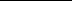 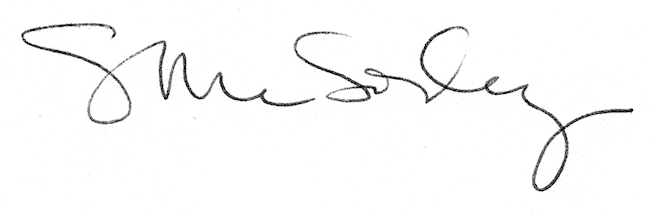 